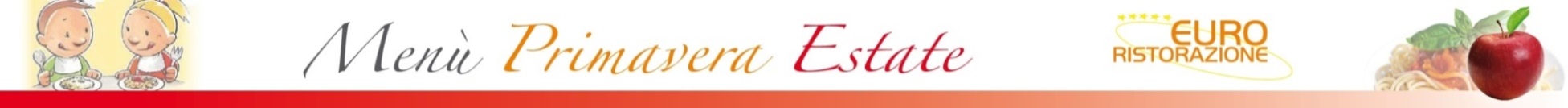 MENU’ EMERGENZA GENNAIO 2022I piatti contrassegnati con (*) possono essere preparati con materia prima congelata/surgelata all’origineLUNEDIMARTEDIMERCOLEDIGIOVEDIVENERDI31-01-22PASSATO DI VERDURA CON RISOFORMAGGIOPATATE AL FORNOPANE FRUTTA FRESCAPASTA AL POMODOROFRITTATAFAGIOLINI*PANEFRUTTA FRESCA PASTA ALL’OLIOBASTONCINI DI MERLUZZO*SPINACI*                 PANEFRUTTA FRESCARISO ALLA CAMPAGNOLASCALOPPINA DI POLLOCAROTE AL FORNO*PANEBUDINOPASTA AL POMODOROPROSCIUTTO COTTOINSALATA VERDEPANEFRUTTA FRESCA31-01-22